13th September 2017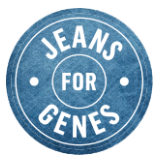 Dear Parents/CarersJeans for Genes Day - Friday 22nd September 2017The money raised by organisations and schools on Jeans for Genes Day funds a range of initiatives that improve the quality of life of children and families affected by genetic disorders. The charity runs an annual grant programme that is open to all UK support groups and charities caring for children with genetic disorders. They also fund Genetic Disorders UK, the national charity dedicated to supporting families affected by genetic disorders.To raise money for this charity, as a school Compass Primary will be asking pupils for a donation of £1.00 to wear jeans. School uniform will need to be worn on the top half of their body. We really hope that we can count on your support to raise valuable funds for this charity.Many Thanks